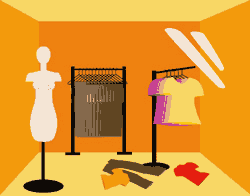 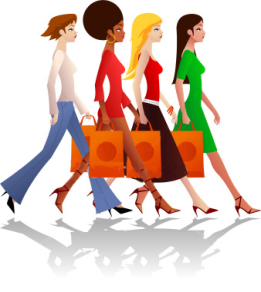 Im Bekleidungsgeschäft 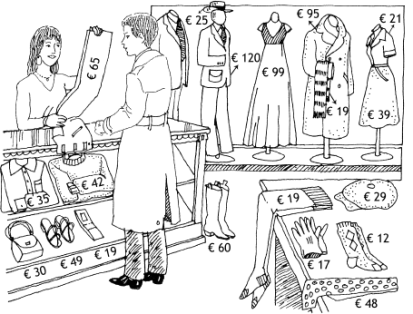 ……………………..…………............…….. später ………….………………………………..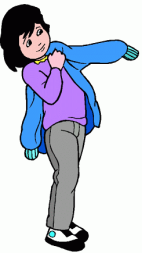 ……………………..…………............…….. später ………….………………………………..……………………..…………............…….. später ………….………………………………..LÖSUNG: Im Bekleidungsgeschäft 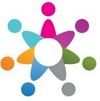 www.eegitimim.com ……………………..…………............…….. später ………….………………………………..……………………..…………............…….. später ………….………………………………..……………………..…………............…….. später ………….………………………………..Lies den Dialog und ergänze die Wörter aus dem Kästchen.  klein        helfen        zahlen        Farbe        Kreditkarte        Dank        passt        Wiedersehen kostet        suche        Moment        Größe        nicht        anprobieren         kaufen        billigVerkäufer:Guten Tag. Kann ich Ihnen ____________________?Kunde:Ja, ich ____________________ eine Jacke.Verkäufer:Welche Größe haben Sie?Kunde:____________________  40.Verkäufer:Und welche ____________________  möchten Sie haben?Kunde:Blau, bitte.Verkäufer:Einen ____________________, bitte. Ich hole die Jacke für Sie.Verkäufer:Hier, bitte.Kunde:Kann ich sie ____________________?Verkäufer:Ja, natürlich. Die Kabinen sind drüben.Kunde:Sie ist zu _________________. Und der Schnitt gefällt mir _________________. Haben Sie noch welche?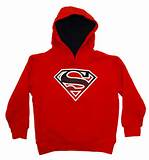 Verkäufer:In blau haben wir leider keine mehr.Kunde:Und was ____________________ das Sweatshirt da?Verkäufer:25 Euro.Kunde:Das ist aber sehr ____________________. Ich probiere es an.Kunde:Es __________________ mir. Ich nehme es. Kann ich mit ___________________ bezahlen?Verkäufer:Leider nicht. Sie können nur mit Bargeld ____________________. ____________________ Sie das Sweatshirt trotzdem?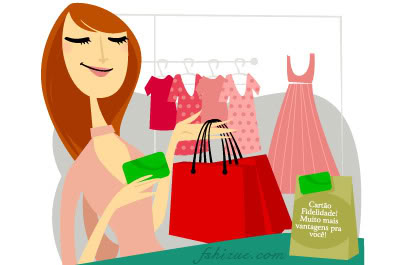 Kunde:Ja. Hier, bitte.Verkäufer:Vielen _________________ und auf _____________________.Kunde:Ade!Lies den Dialog und ergänze die Wörter aus dem Kästchen. klein        helfen        zahlen        Farbe        Kreditkarte        Dank        passt        Wiedersehen kostet        suche        Moment        Größe        nicht        anprobieren         kaufen        billigVerkäufer:Guten Tag. Kann ich Ihnen helfen?Kunde:Ja, ich suche eine Jacke.Verkäufer:Welche Größe haben Sie?Kunde:Größe 40.Verkäufer:Und welche Farbe möchten Sie haben?Kunde:Blau, bitte.Verkäufer:Einen Moment, bitte. Ich hole die Jacke für Sie.Verkäufer:Hier, bitte.Kunde:Kann ich sie anprobieren?Verkäufer:Ja, natürlich. Die Kabinen sind drüben.Kunde:Sie ist zu klein. Und der Schnitt gefällt mir nicht. Haben Sie noch welche?Verkäufer:In blau haben wir leider keine mehr.Kunde:Und was kostet das Sweatshirt da?Verkäufer:25 Euro.Kunde:Das ist aber sehr billig. Ich probiere es an.Kunde:Es passt mir. Ich nehme es. Kann ich mit Kreditkarte bezahlen?Verkäufer:Leider nicht. Sie können nur mit Bargeld zahlen. Kaufen Sie das Sweatshirt trotzdem?Kunde:Ja. Hier, bitte.Verkäufer:Vielen Dank und auf Wiedersehen.Kunde:Ade!